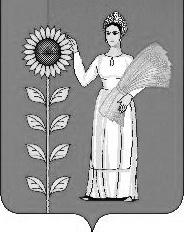 СОВЕТ ДЕПУТАТОВ СЕЛЬСКОГО ПОСЕЛЕНИЯТИХВИНСКИЙ СЕЛЬСОВЕТДобринского муниципального района Липецкой областиРоссийской Федерации32-я сессия VсозываР Е Ш Е Н И Е26.12.2017 г.                        д.Большая Плавица                           № 118– рсО внесении изменений в Положение «Об оплате труда работников Муниципального автономного учреждения культуры «Тихвинский поселенческий центр культуры»Рассмотрев обращение администрации сельского поселения Тихвинский сельсовет о внесении изменений  в Положение «Об оплате труда работников Муниципального автономного учреждения культуры «Тихвинский поселенческий центр культуры», принятого решением Совета депутатов Добринского муниципального района  от 17.04.2017г №79-рс , руководствуясь Уставом сельского поселения Тихвинский сельсовет Добринского муниципального района, учитывая решение постоянной комиссии по экономике, бюджету, муниципальной собственности и социальным вопросам, Совет депутатов  сельского поселения Тихвинский сельсоветРЕШИЛ:1. Принять изменения в Положение «Об оплате труда работников Муниципального автономного учреждения культуры «Тихвинский поселенческий центр культуры» (прилагаются).2. Направить указанный нормативный правовой акт главе сельского поселения для подписания и официального обнародования.3. Настоящее решение вступает в силу с 01.01.2018г.Председатель Совета депутатовсельского поселения Тихвинский сельсовет                                             А.Г.Кондратов               	Принятырешением Совета депутатовсельского поселения Тихвинский сельсоветот 26.12.2017г. №118-рсИЗМЕНЕНИЯв Положение «Об оплате труда работников Муниципального автономного учреждения культуры «Тихвинский поселенческий центр культуры»Внести в Положение«Об оплате труда работников Муниципального автономного учреждения культуры«Тихвинский поселенческий центр культуры»,принятого решением Совета депутатов Добринского муниципального района  от 17.04.2017г №79-рс следующие изменения:1.Приложение №1 таблица 1изложить в следующей редакции:Должностные оклады руководителей, специалистов и служащихпо профессиональным  квалификационным группам  Муниципального автономного учреждения  культуры «Тихвинский поселенческий центр культуры»2. Приложение №2 таблица 1 изложить в следующей редакции:Должностные оклады служащихтретьего уровняГлава сельского поселенияТихвинский сельсовет                                                 А.Г.КондратовНаименование должности и требования к квалификацииДиапазон должностных окладов, установленный в зависимости от группы по оплате труда руководителей (руб.)Диапазон должностных окладов, установленный в зависимости от группы по оплате труда руководителей (руб.)Диапазон должностных окладов, установленный в зависимости от группы по оплате труда руководителей (руб.)Диапазон должностных окладов, установленный в зависимости от группы по оплате труда руководителей (руб.)Диапазон должностных окладов, установленный в зависимости от группы по оплате труда руководителей (руб.)Наименование должности и требования к квалификацииIIIIIIIVв учреждениях, не имеющих групп Директор центра народной культуры (культуры и досуга)115201072092409240Художественный руководитель клубного учреждения, центра народной культуры (культуры и досуга) 113301053097709090Профессиональная квалификационная группа«Общеотраслевые должности служащих третьего уровня»Наименование должностиДолжностной оклад (руб.)1 квалификационный уровеньБухгалтер48902 квалификационный уровеньБухгалтер51903 квалификационный уровеньБухгалтер63104 квалификационный уровеньБухгалтер7300